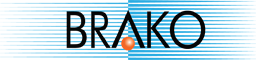 ДПТУ Брако ДОО од Велес има потреба од работници за следниве работни места:Монтажер на машиниОпис на работа:Прием на налог и технички цртеж за работа;Извршување на монтажа на делови согласно упатство;Проверка и складирање на конструкција.  Потребни квалификации:Минимум средно образование;Познавање на читање на технички цртеж;Познавање на постапка за склопување согласно упатства;Работно искуство во монтирање на машини. Работник на машинско одржување на производни машиниОпис на работа:Прием на налог за работа;Детектирање на дефект и отстранување на истиот.Потребни квалификации:Минимум средно машинско образование;Работно искуство во одржување на машини. МИГ-МАГ (CO2) заварувачи Опис на работа:Прием на налог и технички цртеж за работа;Проверка на апарат за заварување и поставување на параметри за заварување;Извршување на заварување;Проверка и складирање на заварената конструкција.  Потребни квалификации:Минимум средно образование;Познавање на читање на технички цртеж;Познавање на постапка за заварување;Работно искуство во заварување.Заварувачи на обука МИГ-МАГ (CO2) Опис на работа:Прием на налог и технички цртеж за работа;Проверка на апарат за заварување и поставување на параметри за заварување;Извршување на заварување;Проверка и складирање на заварената конструкција.  Потребни квалификации:Минимум средно образование;Познавање на основни браварски работи.Работник за брусење и пакувањеОпис на работа:Прием на налог и технички цртеж за работа;Отстранување на нерамнини со брусењеПроверка и пакување на готов производ.  Потребни квалификации:Минимум средно образование;Познавање на основни браварски работи.Работник на универзален или ЦНЦ Борверк Опис на работа:Прием на налог и технички цртеж за работа;Поставување на дел за обработка на/во машината;Вклучување, изработка на предмет и исклучување на машината.Потребни квалификации:Работно искуство со управување на универзален или ЦНЦ БорверкСредно техничко образование или друго образование, но со искуство со работа на конвенционални машини;Основни познавања на технички цртеж.Што нуди БРАКО:Можност за стекнување знаење и искуство, од искусни обучувачи, долгогодишни членови на тимот на БРАКО.Можност за напредување во работата;Работа во Велес;Добар социјален пакетСите заинтересирани своето CV (кратка биографија), со назнака за работното место за кое аплицираат, можат да ги испратат на следната електронска адреса hr@brako.com.mk или да ги остават на капијата на БРАКО, ул. Раштански пат бр.2, Велес.Прашања и повеќе информации на тел. 043 551 107.